Росатом представил Виктории Абрамченко и Игорю Кобзеву результаты работ на БЦБК и УсольехимпромеВ ходе визита заместитель председателя Правительства РФ и губернатор Иркутской области ознакомились с ходом работ на объектахЗаместитель председателя Правительства РФ Виктория Абрамченко и губернатор Иркутской области Игорь Кобзев ознакомились с ходом работ, производимых Госкорпорацией «Росатом» на промплощадках бывших предприятий Иркутской области — Байкальского целлюлозно-бумажного комбината (БЦБК) и Усольехимпрома. Ликвидация объектов накопленного вреда окружающей среде осуществляется в рамках федеральных проектов «Чистая страна» и «Сохранение озера Байкал» национального проекта «Экология».Уникальные по объемам и применяемым технологиям мероприятия, которые Госкорпорация «Росатом» реализует по поручению Президента Российской Федерации, осуществляются с учетом многолетнего опыта и компетенций Росатома при обращении с радиоактивными отходами, использованием уникальных решений при выводе из эксплуатации сложных промышленных объектов. Благодаря первоочередным мероприятиям, реализованным Госкорпорацией в 2021–2022 годах, предотвращено потенциальное загрязнение экосистемы из-за переливов отходов в озеро Байкал, а также прекращен режим чрезвычайной ситуации в г. Усолье-Сибирское. В настоящее время на территории БЦБК Росатом создает современную технологическую инфраструктуру для очистки и удаления отходов со сложным составом, в том числе содержащих черный щелок. Работы осуществляются на территории полигона «Бабхинский» и площадки цеха очистных сооружений (ЦОС). До конца 2024 года на площадке ЦОС технологическое оборудование для очистки щелокосодержащих стоков будет полностью смонтировано и подготовлено к пусконаладочным работам. Частично будет осуществлен монтаж оборудования для очистки надшламовых вод на полигоне «Бабхинский».На промплощадке бывшего Усольехимпрома выполнено более 80% всех демонтажных работ: демонтированы 261 надземная и 262 подземных части зданий, в том числе ликвидирован последний опасный производственный наземный объект «Площадка производства трихлорсилана и четыреххлористого кремния». Инертный материал, полученный при демонтаже, используется для создания изолирующего слоя на шламонакопителе, что способствует улучшению экологической ситуации для жителей городского округа. В 2024 году демонтажные работы будут продолжены. Также Росатом планирует завершить мероприятия по ликвидации нефтяной линзы, что обеспечит безопасность р. Ангары. Кроме того, на месте бывшего предприятия в логике экономики замкнутого цикла Госкорпорация продолжает создание производственно-технического комплекса «Восток», который будет специализироваться, в первую очередь, на утилизации ртутьсодержащих отходов и возврате извлеченных полезных элементов во вторичный хозяйственный оборот. «Я довольна увиденным. Мы действительно сделали большую работу вместе с регионом, вместе с экологами, с активистами, потому что эта работа на Байкале шла очень ювелирно. С местным населением, с жителями обсуждался каждый шаг, чтобы технологии проходили обязательное общественное обсуждение. Я считаю, что у нас получилось. Мы были открыты, мы показали, что все объекты — это использование лучших российских технологий и оборудования. И в обязательном порядке мы уделяли внимание соблюдению нормативных требований, связанных с охраной озера Байкал. Усолье — вообще феноменальный объект. Вы понимаете, что по отдельным решениям Президент РФ лично поручался, и большая команда федерального центра вместе с регионом, с Игорем Ивановичем, работала на этой площадке», — прокомментировала результаты работ вице-премьер Правительства РФ Виктория Абрамченко. «Сегодня на полигоне „Бабхинский“ и в цехе очистных сооружений приняты все решения, связанные с отбором и утверждением технологий ликвидации накопленного вреда с учетом особенностей Байкальской природной территории. Основная часть оборудования заказана. Активно создается инфраструктура. Идем в графике, даже с небольшим опережением. На Усольехимпроме ведутся подготовительные мероприятия к летнему периоду производства работ. По всем объектам работаем в постоянном контакте с региональным правительством, под контролем и при поддержке Правительства Российской Федерации», — отметил директор направления по реализации государственных и отраслевых программ в сфере экологии Госкорпорации «Росатом» Андрей Лебедев.«Виктория Валериевна поблагодарила всю команду — не только правительство Иркутской области, а в первую очередь коллег из Росатома, потому что они детально просчитывают все риски. Объекты очень сложные. То, что сегодня происходит на площадках центральных очистных сооружений и Бабхинском полигоне, жители Байкальска, Слюдянского района, Иркутской области долго ждали, никто не верил, что будет производиться очистка. Мы должны уже думать, как эта территория будет использоваться в будущем, тем более Байкальск определен одним из опорных населенных пунктов Иркутской области. На площадке Усольехимпрома завершается демонтаж зданий, Росатом строит экотехнопарк „Восток“, который в дальнейшем продолжит рекультивацию территории. Сами усольчане понимают, что до 2020 года и после 2020 года это две разные территории — и с точки зрения угрозы для жителей, и с точки зрения использования территории. Благодарю Викторию Валериевну за внимательное отношение к нам, за детальный подход ко всем вопросам», — сказал губернатор Игорь Кобзев.Справка:Реализуются мероприятия по созданию инфраструктуры для обращения с отходами I–II классов: Росатом построит семь экотехнопарков для утилизации и обезвреживания отходов общей производительностью до 350 тыс. тонн отходов ежегодно. Внедрена в эксплуатацию федеральная государственная система учета и контроля за обращением с отходами I–II классов, объединившая всех участников рынка.Продолжаются мероприятия по ликвидации самых сложных объектов накопленного вреда окружающей среде, порученных Госкорпорации государством, — полигонов Красный Бор в Ленинградской области, промплощадки бывшего Усольехимпрома и Байкальского ЦБК в Иркутской области, а также Магнитогорской левобережной свалки. Внимание также сфокусировано одновременно на важнейших составляющих экологического благополучия — безопасности городских и промышленных территорий, сохранности лесов и водных объектов, сохранении биоразнообразия и т. д.Экологические требования становятся важным условием при выстраивании новых проектов в промышленности и при создании инфраструктуры. В России значительное внимание уделяется разработке и внедрению новых технологий. По инициативе Президента России с 2019 года ведется работа по ряду направлений национального проекта «Экология», таких как обращение с опасными отходами, ликвидация свалок, сохранение лесов и водоемов, снижение выбросов в атмосферу, развитие экологического туризма и экологической культуры, сохранение биологического разнообразия, в которых Росатом принимает самое активное участие. 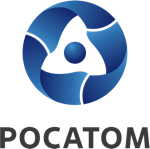 Медиацентр атомнойпромышленности
atommedia.onlineПресс-релиз23.04.24